分詞を理解しよう！<過去分詞>Cheese is a food.    ＋     It is made from milk.　　　　　　　　　　　　　　　↓Cheese is a food made from milk.                 意味…(           )訳：チーズは牛乳から(            )食べ物です。<現在分詞>Whale is the largest animal.　　＋　　It lives in oceans.                                  ↓Whale is the largest animal living in oceans.　　　　　　　　　　　　　　意味…(          )訳：鯨は海洋に(            )最も大きな動物です☆過去分詞・現在分詞は前の名詞を説明する形容詞的な働きをする。過去分詞が用いられている時の意味は (①       　　)となる。一方、現在分詞が用いられている時の意味は(②           )となる。Memo～Card Game～ 現在分詞　過去分詞<Rules>じゃんけんをして順番を決めよう。じゃんけんに勝った順に、説明カードを取って説明を読みあげよう。説明を聞き、答えがわかったら、答えカードを取って現在/過去分詞の文を用いて答えを言おう。言った文が答えカードの裏に書かれた正しい文と合っていたらそのカードをget、間違っていたらカードを元に戻そう。制限時間内にカードを一番多く取れた人の勝ち！<説明カード><答えカード><答えカード裏>・This is the company.・It is built by Kiichirou Toyoda.・This is the man.・He plays soccer in the team, Intel.・This is a drink.・It is made from rice.・This is the man.・He performs Kinpachi-sensei*perform:演じる.・This is a food.・It is made from soybeans.・This is the largest animal.・It lives on the earth.・This is the movie.・It is watched by many people all over the world.・This is the woman.・She skates very well.・This is the book.・It was written by Yukichi Hukuzawa.・This is the man.・He sends presents to children.・This is a food.・It is eaten by many people in Shizuoka and Tochigi.・This is the woman.・She appears the TV program, Zip.＊appear:出演する・This is the cellphone.・It is made by Apple.・This is the smallest animal.・It lives on land.・This is the book.・It was written by Ryuunosuke Akutagawa.・This is the strongest  animal.・It lives on Savanna.Toyota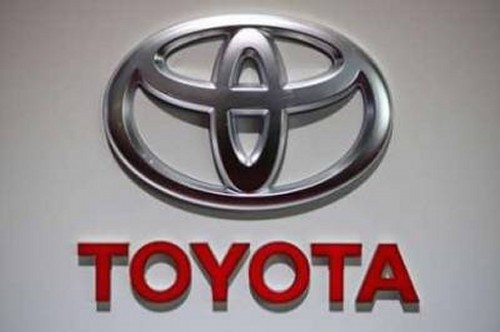 Yuuto Nagatomo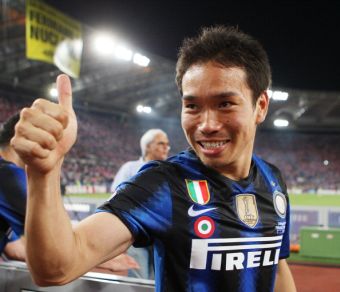 Sake(日本酒)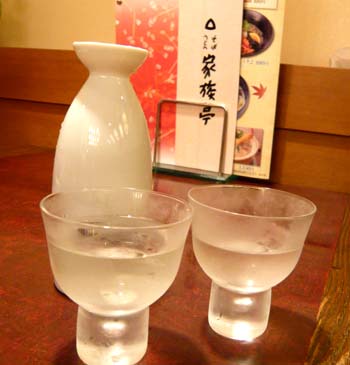 Ｔｅｔｕｙａ　Ｔａｋｅｄａ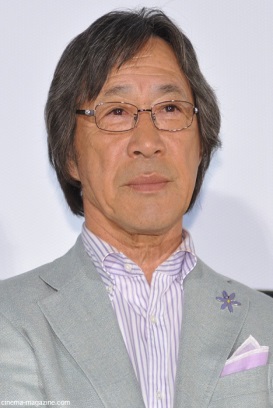 Ｔｏｆｕ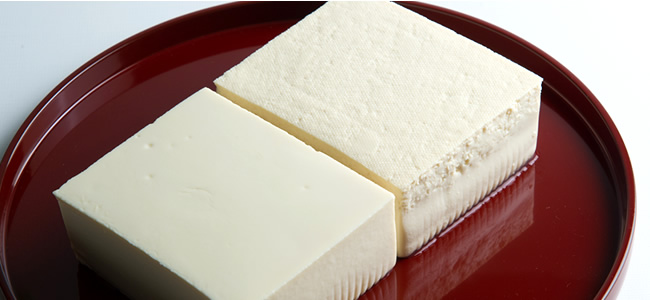 Ｂｌｕｅ　ｗｈａｌｅ（シロナガスクジラ）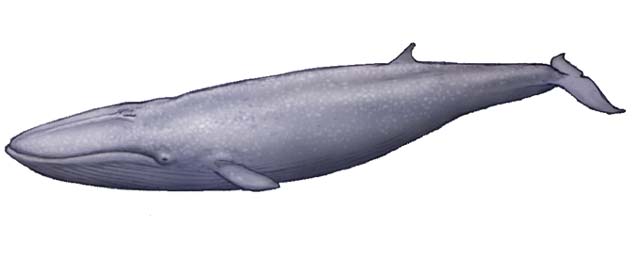 Ａｎａ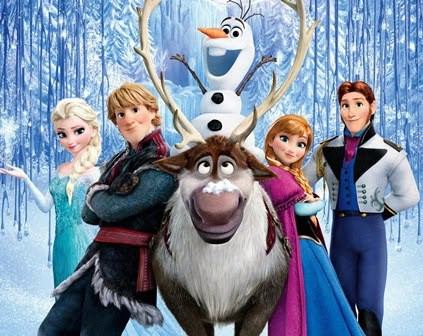 Ｍａｏ　Ａｓａｄａ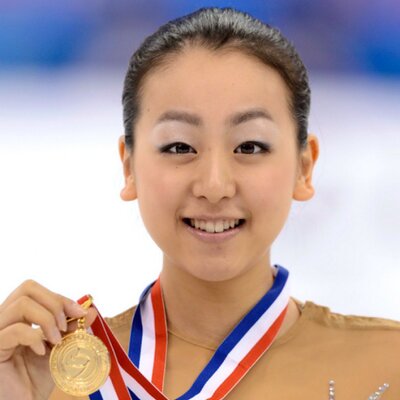 Ｇａｋｕｍｏｎｎｏ　Ｓｕｓｕｍｅ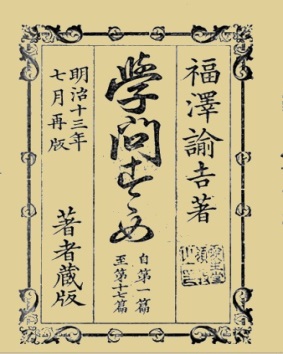 Ｓａｎｔａ　Ｃｌａｕｓ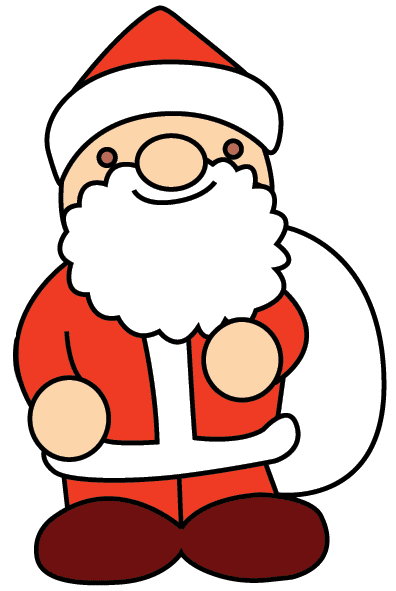 Ｇｙｏｚａ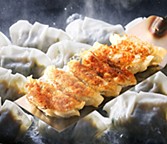 Ｋｉｉ　Ｋｉｔａｎｏ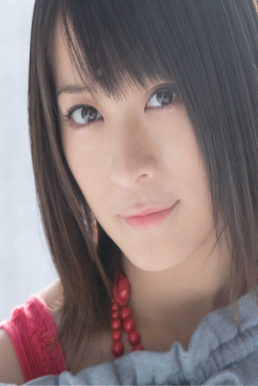 Ｉ　ｐｈｏｎｅ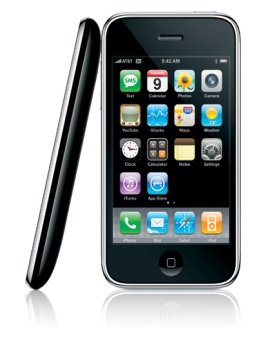 Ｍａｍｅｈａｃｈｉｄｏｒｉ（マメハチドリ）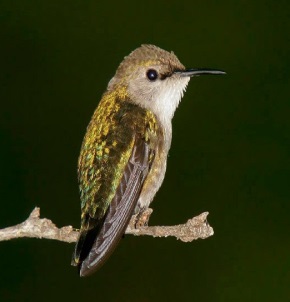 Ｒａｓｈｏｕｍｏｎ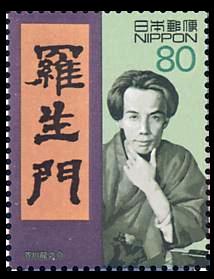 Ｒｉｏｎ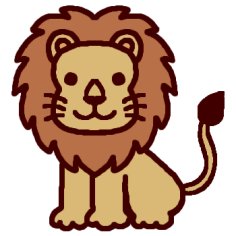 Toyota is the company built by Kiichirou Toyoda.・過去分詞Yuuto Nagatomo is the man playing soccer in the team, Intel. ・現在分詞Sake is a drink made from rice.・過去分詞Tetuya Takeda is the man performing Kinpachi-sensei.・現在分詞Tofu is a food made from soybeans.・過去分詞Blue whale is the largest animal living on the earth.・現在分詞Ana is the movie watched by many people all over the world.・過去分詞Mao Asada is the woman skating very well.・現在分詞Gakumon no Susume is the book written byYukichi Hukuzawa. ・過去分詞Santa Claus is the man sending presents to children.・現在分詞Gyoza is a food eaten by many people in Shizuoka and Tochigi.・過去分詞Kii Kitano is the woman appearing the TV program, Zip.・現在分詞Iphone is the cellphone made by Apple.・過去分詞Mamehachidori is the smallest animal living on land.・現在分詞Rashoumon is the book written by Ryuunosuke Akutagawa.・過去分詞Rion is the strongest animal living on Savanna.・現在分詞